基本信息基本信息 更新时间：2020-11-04 16:54  更新时间：2020-11-04 16:54  更新时间：2020-11-04 16:54  更新时间：2020-11-04 16:54 姓    名姓    名李天意李天意年    龄49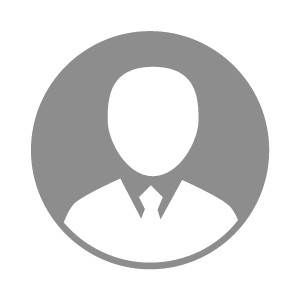 电    话电    话下载后可见下载后可见毕业院校河南农大邮    箱邮    箱下载后可见下载后可见学    历大专住    址住    址花园路刘庄花园路刘庄期望月薪面议求职意向求职意向添加剂研发专员,兽药研发专员,现场品控添加剂研发专员,兽药研发专员,现场品控添加剂研发专员,兽药研发专员,现场品控添加剂研发专员,兽药研发专员,现场品控期望地区期望地区河南省/郑州市|河南省/新乡市河南省/郑州市|河南省/新乡市河南省/郑州市|河南省/新乡市河南省/郑州市|河南省/新乡市教育经历教育经历就读学校：河南农大 就读学校：河南农大 就读学校：河南农大 就读学校：河南农大 就读学校：河南农大 就读学校：河南农大 就读学校：河南农大 工作经历工作经历工作单位：正规GMP公司 工作单位：正规GMP公司 工作单位：正规GMP公司 工作单位：正规GMP公司 工作单位：正规GMP公司 工作单位：正规GMP公司 工作单位：正规GMP公司 自我评价自我评价从事兽药生产多年，熟悉兽药配方、添加剂和操作流程，设备基础知识、办事认真负责，诚实守信！从事兽药生产多年，熟悉兽药配方、添加剂和操作流程，设备基础知识、办事认真负责，诚实守信！从事兽药生产多年，熟悉兽药配方、添加剂和操作流程，设备基础知识、办事认真负责，诚实守信！从事兽药生产多年，熟悉兽药配方、添加剂和操作流程，设备基础知识、办事认真负责，诚实守信！从事兽药生产多年，熟悉兽药配方、添加剂和操作流程，设备基础知识、办事认真负责，诚实守信！从事兽药生产多年，熟悉兽药配方、添加剂和操作流程，设备基础知识、办事认真负责，诚实守信！从事兽药生产多年，熟悉兽药配方、添加剂和操作流程，设备基础知识、办事认真负责，诚实守信！其他特长其他特长找一份兽药生产或周边相关工作、可以团队合作、后勤保障、擅长蛋禽输卵管治疗和增蛋添加剂研发，产品性价比高、深受客户欢迎、根据需要、可以多种合作方式，一次握手永远的朋友！13673997316找一份兽药生产或周边相关工作、可以团队合作、后勤保障、擅长蛋禽输卵管治疗和增蛋添加剂研发，产品性价比高、深受客户欢迎、根据需要、可以多种合作方式，一次握手永远的朋友！13673997316找一份兽药生产或周边相关工作、可以团队合作、后勤保障、擅长蛋禽输卵管治疗和增蛋添加剂研发，产品性价比高、深受客户欢迎、根据需要、可以多种合作方式，一次握手永远的朋友！13673997316找一份兽药生产或周边相关工作、可以团队合作、后勤保障、擅长蛋禽输卵管治疗和增蛋添加剂研发，产品性价比高、深受客户欢迎、根据需要、可以多种合作方式，一次握手永远的朋友！13673997316找一份兽药生产或周边相关工作、可以团队合作、后勤保障、擅长蛋禽输卵管治疗和增蛋添加剂研发，产品性价比高、深受客户欢迎、根据需要、可以多种合作方式，一次握手永远的朋友！13673997316找一份兽药生产或周边相关工作、可以团队合作、后勤保障、擅长蛋禽输卵管治疗和增蛋添加剂研发，产品性价比高、深受客户欢迎、根据需要、可以多种合作方式，一次握手永远的朋友！13673997316找一份兽药生产或周边相关工作、可以团队合作、后勤保障、擅长蛋禽输卵管治疗和增蛋添加剂研发，产品性价比高、深受客户欢迎、根据需要、可以多种合作方式，一次握手永远的朋友！13673997316